ТЕЛЕФОНЫ «ГОРЯЧЕЙ ЛИНИИ»Телефон «горячей линии» муниципального бюджетного  дошкольного образовательного учреждения детского сада № 4 города Ставрополя:73-50-08 – заведующий Коваленко Лариса Владимировна  	График приема посетителей:Пн. 09.00-17.30     Ср. 07.00-17.30       Пт. 09.00-17.30Вт. 09.00-17.30      Чт. 09.00-19.00       Перерыв (пн.- пт.) 13.00-13.30Выходные: суббота, воскресенье, праздничные дни. Телефоны «горячей линии» комитета образования администрации города Ставрополя по вопросам дошкольного образования (355008, г. Ставрополь, ул. Шпаковская, 85):8(8652) 75-71-39 – Диреганова Ангелина Владимировна8(8652) 75-73-66 – Лобанкова Татьяна Валентиновнаe-mail: obrazovanie@stavadm.ruРежим работы «горячей линии»:Понедельник – пятница: 09:00 – 18:00, перерыв: 13:00 – 14:00Выходные: суббота, воскресенье, праздничные дни. Телефон доверия министерства образования и молодежной политики Ставропольского края (355003, г. Ставрополь, ул. Ломоносова, 3):  тел:(8652) 74-85-21. Телефон доверия по вопросам противодействия коррупции: (8652) 37-23-61. e-mail: info@stavminobr.ru График приема посетителей: понедельник - пятница с 9:00 до 18:00 (перерыв с 13:00 до 14:00). Выходные: суббота, воскресенье, праздничные дни. 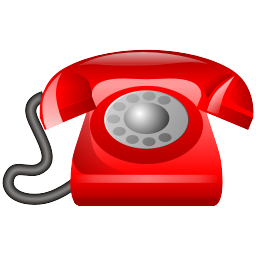 